St. Paul’s Episcopal Church	145 Main Street	Southington, CT 06489VESTRY MEETINGMinutes from December 12, 2023Voting Members Present: Rev. Helena Martin, Jennifer Hinckley, Mary Palinkos, Chris Marquis, Geoff Herman, Joseph Franco, Angelo Troiano, Mike Richardson, Neil WalkerVoting Members Absent:  Carol Langston, Amy CookThe meeting was called to order at 7:02pm.  A quorum of the vestry was present.Spiritual Gathering: Rev. HelenaThe vestry reflected on what they are thankful for.Visitors Forum: noneOld Business: Jen Hinckley and Mary PalinkosOffice phone is working but has not been ringing since September.    Provider is phone.comTreasurer Report: Angelo TroianoNovember Treasurer ReportYTD Pledge totals (Current Year/Prior Year/Plate = $130,060) are $5k less than budgeted ($135,483)YTD Net Revenue ($61,087) is $85k more than budgeted (-$23,228), due to a $54.5K YTD increase in Invested Funds. YTD Net Operating Revenue (-$5,650) is $17.5k more than budgeted (-$23,228) due to higher than budgeted non-pledge totals ($15,361 actual versus $10,542 budget), higher than budgeted investment income ($34,416 actual versus $32,042 budget, and lower than budgeted expenses ($175,565 actual versus $193,681 budget).    Recurring online pledges are going to be stopped as of December 31, 2023.  Will send out a reminder to those who need to renew online pledgingChris Marquis made a motion to accept the November Treasurer Report.  Mary Palinkos seconded.  The motion passed unanimously.Investing spare cash:See Appendix B, Cash Analysis.As of 11/30/23, there is $275,519.75 in the main checking account, $234,384.12 is unrestricted cash.  This money is not accruing interest.  Summary of a communication between Angelo Troiano and Rosanna Rosado, the Diocesan Canon for Mission Finance & Operations:Need to keep 3-6 months operating expensed in reserve, which the residual $75,519.75 will coverAs long as the investment is prudent, there are no restrictions from the diocese on  how the money is investedSee Appendix C for an example provided by Chris Marquis of how $200,000 could be invested in federal treasuries.  The table assumes 1-month, 3-month, 6-month, and 12-month notes.  As of November 15, 2023, short term Federal Government bonds are yielding 5.7-5.8%.  The table shows returns with and without re-investment of the interest earned. There is only a $100 benefit in re-investing the funds. Assuming the current rates of return investing $200K in treasury notes, could earn St. Paul’s $10K annually.Mike Richardson made a motion to take $200,000 out of the cash account and invest $100,000 into a 3 month federal government bonds and $100,000 into 6 month government bonds.  The vestry will review the investment in 3 months.  Chris Marquis seconded.  The motion passed unanimouslyBudget and Finance Committee completed the 2024 budget.  See Appendix A 2024 Proposed BudgetProjected deficit is higher in 2024, due to:Bookkeeper ($10,000) Item 5104 Children’s Formation Director (see below) Item 5132: Rector Heath/Dental/Life Insurance raises from $18,720 budgeted in 2023 to $32649 ($26,409.60 Health/$1920 Dental/$4320 Life) due to increase cost for family, instead of individual coverageItem 5636: estimated snow plowing costs drops from $7000 (2023) to $5000 (2024) due to a change in vendorsItem 5103: supply clergy cost decrease from $3000 in 2023 to $1000 in 2024 as Rev. Helena is not taking a leave in 2024Item 5513: telephone costs decrease to $150/monthItem 5571: CPA review decrease to $1800 in 2024 from $4250 in 2023.  The $2450 extra in 2023 was to catch up with previous reviewsItem 5622: Electricity costs decrease from $7250 to $4500 due to switch in supply providerItem 5110: Sexton Wages is being replaced by a new, as of yet unnumbered item, Contracted Sexton Service.  Sexton cost increases from $4500 in 2023 to $5400.  Parishioners have been performing sexton duties since SeptemberThe rest of the 2024 Budget numbers roughly the same as actual income and expenses from 2023. The following changes were made to the budget during the vestry meeting and are not reflected in Appendix A:Item 5104 (Office Assistant) and 5107 (Children’s Formation Director) will be combined into one position: Children’s Formation Director (item 5107) for a total cost of $35000, prorated.  $24/hour plus insurance.  Item 5104 (Office Assistant) will be removedItem 5551: estimated copier expenses are higher than actual due to inaccurate counting of actual usage ($2600 budgeted for 2023, $694 actually spent)Item 5300: total Christian Ed expenses: will be increased by $4000Jen Hinckley made a motion to accept the amended 2024 Budget.  Mike Richardson seconded.  The motion passed unanimously.Rev. Helena Report:Upcoming time offRev. Helena is going to observe the Christmas holiday Dec 26th through 28th to balance out the extra hours she will be putting in during Christmas week as well as to make up for several missed holidays during the yearRev. Helena will be going on retreat the week after Easter (4/1/24 to 4/8/24).  Following the Letter of Agreement, 5 days per year are allocated for retreat.  The other 3 days would compensate for the extra hours she will be putting in during Easter week.  Pastoral Care will be provided in case there is an emergency during her absence.Proceeding to hire Jantize to perform St. Paul’s janitorial services:Several other local janitorial companies were queried by Angelo Troiano but were found to be more expensive than Jantize.  Jantize will cost approximately $450/month with a 1 year commitmentMary Palinkos checked that references were goodEvery Janitize employee work will have their background checkedJ2A collection for LISA Inc.  Rev. Helena made a motion to allow J2A collect of full-sized toiletries for Community Solutions (formerly LISA Inc). Liz Hyatt from Community Solutions (formerly LISA Inc) will come to talk to the class in January.  J2A will make welcome bags for people entering the program out of foster care.  Chris Marquis seconded.  The motion  passed unanimously.Ground transportation for the 2024 pilgrimage to the Michigan Upper Peninsula: Matt Handi at the Commons recommends against using a 12-15 person due the likelihood of tipping.  If an accident were to occur, insurance may not cover it.  Instead, Matt Handi recommends renting SUVs or minivans. But this can introduce a Safe Church problem when there aren't enough chaperones to have two per car. Which is a also different potential insurance liability.  Given that it’s more likely there will be an accident than inappropriate behavior by the chaperones, willl reserve multiple SUVs/minivansTwo AA members were in the building 2-3 hours after the meeting had ended.  The person in charge of the meeting will be reminded that everyone has to leave the building when the meeting is overChildren’s formation – don’t have emergency contact information other than phone number for most students.  Mary Palinkos will ask teachers to get emergency contact information.  Already have photo releases.Rev. Helena to meet with the parents and students in the middle-school class to determine interest in joining a multi-church (First Congregational, Plantsville Congregational, Grace Methodist and Zion Lutheran) youth groupThere isn’t enough middle school kids at St. Paul’s for a viable groupTentatively joining from January, 2024 to through June, 2024For middle and high schoolersStill expect a J2A class to form out of this group of kidsMeets at a different church per month on Sunday evenings.  Once a month the meeting is fun.  Do a service project every month.  The theme for spring is service basedSt. Paul’s doesn’t have to send teachers and priest every weekMeetings are currently 5-10 kids and 4 adultsRev. Laura Kisthardt, the associate pastor at First Congregational oversees the curriculumLGBTQ affirmingNew Christian Ed director would oversee St. Paul’s participation in this groupQuestions:Need to make sure the non-St. Paul’s adults are Safe Church trained, or equivalentMake sure St. Paul’s kids are affirmed in the Episcopal faith.  Rev.  Helena to review curriculumAngelo Trioano and Mary Palinkos to interview the two candidates for bookkeeper.  Could hire by January 1, 2024.  Both candidates are already familiar with the Episcopal Church.    Regular duties will include:Inputting incoming bills into Quickbooks and printing out the checks (through Quickbooks) for the Treasurer to sign. Printing checks from Quickbooks for any reimbursements for the Treasurer to sign. Inputting any debit card charges into Quickbooks. These are usually emailed to the bookkeeper email from Rev. Helena, or the office assistant, whenever something was purchased with the debit card. At the end of the month reconciling the bank and Quickbook accounts.Pulling the monthly financial reports, which the Treasurer will review before sending them to the Vestry for the monthly meeting.Extra duties:Between October and November assist in creating the next year’s budget.   The Treasurer has a Budget & Finance Committee meeting in November to go over the budget and then presents it to the Vestry at the December meeting. End of year close out, for accrued balances, appreciation, etc.In May, after the Parochial Report is complete, assist in compiling everything needed for the Accountants Yearly Review. Will be a 1099 employee (contractor) reporting to the TreasurerJane Marin was successfully interviewed on Dec 20, 2023.  Amy Cook made an online motion to hire her on Dec 21.  The motion was seconded by Mary Palinkos.  The motion passed unanimously.Committee Reports:Communications Committee – Geoff Herman, Rev. Helena, Nicole Nye.  Will meet in JanuaryNominating committee:Senior Warden - Mary Palikos Junior Warden - Geoff Herman Convention Delegates - Mary Meuller and Quinton JohansenAlternate Convention Delegate - Jen HinckleyTreasurer – Angelo TroianoAssistant treasurer still needed.   Will be training to take over as Treasurer in 20252 3-year vestry members – Haden Olsen and Bill Shea  1-year vestry - Judy RyanSecretary – Neil WalkerCelebrations:Geoff Herman birthdayBaby Hanna will be Baby JesusClosing Prayer – Jen HinckleyCarol Langston to do the closing prayer in JanuaryMinutes Submitted by:Neil WalkerAppendix A – 2024 Proposed BudgetAppendix B – Cash AnalysisAppendix C Example of Investing excess cash into Treasury Notes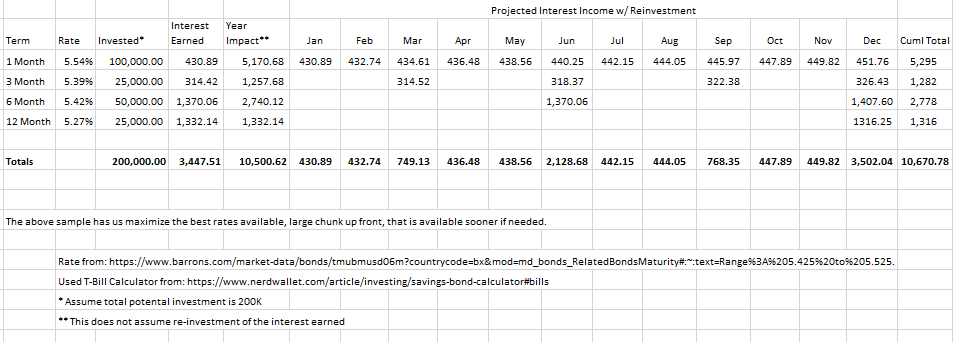  Approved  YTDProposed2023AS OF2024 Budget 10/31/2023DifferenceBudgetRevenue   4100 Pledges      4101 C/Y Pledge Receipts $ 138,000.00 $97,808.60 $40,191.40 $144,670.00       4104 Non Reimbursed Processing Fees $       (200.00)($74.87)($125.13)($150.00)   Total 4100 Pledges $ 137,800.00 $97,733.73 $40,066.27 $144,520.00    4200 Plate Offering $    10,000.00 $12,794.29 ($2,794.29)$10,000.00    4300 Donations in Lieu of Rent      4301 AA/NA etc. $      1,500.00 $1,660.00 ($160.00)$2,000.00    Total 4300 Donations in Lieu of Rent $      1,500.00 $1,660.00 ($160.00)$2,000.00    4400 Seasonal Offerings      4401 Advent/Christmas $          500.00 $350.00 $150.00 $500.00       4402 Lent/Easter $          500.00 $425.00 $75.00 $500.00    Total 4400 Seasonal Offerings $      1,000.00 $775.00 $225.00 $1,000.00    4500 Special Receipts/Other      4501 Altar Flowers $          800.00 $803.76 ($3.76)$1,000.00       4502 Fundraising         4502-c Amazon Smile $            75.00 $44.74 $30.26 $75.00       Total 4502 Fundraising $            75.00 $44.74 $30.26 $75.00       4504 Diocesan Grants         4504-a 20's & 30's Ministry Network$2,000.00 ($2,000.00)      Total 4504 Diocesan Grants$2,000.00 ($2,000.00)$0.00       4506 Restricted Gifts for Processing Fees$340.73 ($340.73)         4506-a Processing Fees Deducted($340.73)$340.73       Total 4506 Restricted Gifts for Processing Fees$0.00 $0.00 $0.00    Total 4500 Special Receipts/Other $          875.00 $2,848.50 ($1,973.50)$1,075.00    4600 Investment Income      4601 D&B General Funds #4587/4626 $      7,500.00 $6,119.63 $1,380.37 $7,500.00       4602 D&B Housing Fund #4584 $      7,000.00 $6,804.58 $195.42 $7,000.00       4603 Income Distr-E Brooks Fund $    25,000.00 $20,975.50 $4,024.50 $25,000.00    Total 4600 Investment Income $    39,500.00 $33,899.71 $5,600.29 $39,500.00 Total Revenue $ 190,675.00 $149,711.23 $40,963.77 $198,095.00 Gross Profit $ 190,675.00 $149,711.23 $40,963.77 $198,095.00 Expenditures   5100 Salary/Compensation      5101 Salaries         5102 Rector's Salary $    26,789.50 $20,607.31 $6,182.19 $29,923.50          5103 Supply Clergy $      3,000.00 $4,036.11 ($1,036.11)$1,000.00  5104 Christian Ed Director Wages$10,932.48          5105 Organist Salary $    14,544.18 $11,332.86 $3,211.32 $14,987.78          5107 Office Assistant $    17,680.00 $0.00 $17,680.00 $10,932.48 Bookkeeper$10,000.00          5110 Sexton Wages $      4,500.00 $229.07 $4,270.93       Total 5101 Salaries $    66,513.68 $36,205.35 $30,308.33 $77,776.24       5121 Pension         5122 Rector Pension $    11,992.90 $4,031.60 $7,961.30 $13,770.62       Total 5121 Pension $    11,992.90 $4,031.60 $7,961.30 $13,770.62       5131 Health/Dental/Life Insurance         5132 Rector Health/Dental/Life Insurance $    18,720.19 $8,657.88 $10,062.31 $32,649.60       Total 5131 Health/Dental/Life Insurance $    18,720.19 $8,657.88 $10,062.31 $32,649.60       5140 Housing Allowance         5141 Rector's Housing Allowance $    15,000.00 $12,083.21 $2,916.79 $15,000.00       Total 5140 Housing Allowance $    15,000.00 $12,083.21 $2,916.79 $15,000.00       5151 Social Security/Medicare         5152 Rector's Soc Sec Allowance $      6,117.53 $3,869.06 $2,248.47 $7,024.34          5153 Employer Contribution $      2,550.00 $1,510.60 $1,039.40 $2,900.00    5154 Additional CT Paid Leave Payment$100.00       Total 5151 Social Security/Medicare $      8,667.53 $5,379.66 $3,287.87 $10,024.34       5160 Study Expenses         5161 Rector Study Expense $      1,850.00 $280.24 $1,569.76 $1,850.00       Total 5160 Study Expenses $      1,850.00 $280.24 $1,569.76       5170 Professional Expenses         5171 Rector Professional Expenses $      1,500.00 $103.22 $1,396.78 $1,500.00       Total 5170 Professional Expenses $      1,500.00 $103.22 $1,396.78       5181 Payroll Expenses $      1,500.00 $1,097.51 $402.49 $1,500.00 5182 Wages$8,184.84 $8,184.84    Total 5100 Salary/Compensation $ 125,744.30 $76,023.51 $49,720.79 $150,720.80    5200 Worship      5201 Altar Flower Expense $          500.00 $477.35 $22.65 $500.00       5211 Altar Supplies $          250.00 $0.00 $250.00 $0.00          5212 Altar Bread/Wine $          200.00 $341.82 ($141.82)$350.00          5213 Candles $          100.00 $0.00 $100.00 $250.00          5215 Other $          100.00 $0.00 $100.00 $0.00       Total 5211 Altar Supplies $      1,150.00 $341.82 $808.18 $1,100.00       5221 Music Expense $      2,600.00 $755.00 $1,845.00 $2,200.00          5222 Bell Choir $      1,500.00 $1,935.83 ($435.83)$1,250.00       Total 5221 Music Expense $      4,100.00 $2,690.83 $1,409.17 $3,450.00       5231 Worship Technology $          250.00 $0.00 $250.00 $250.00    Total 5200 Worship $      5,500.00 $3,032.65 $2,467.35 $4,800.00    5300 Christian Ed      5301 Children's Ed $      1,000.00 $571.98 $428.02 $750.00       5311 Youth Ministry $      1,500.00 $876.49 $623.51 $1,000.00       5321 Adult Ed $          200.00 $0.00 $200.00 $100.00       5331 J2A -Pilgramage $      1,000.00 $750.00 $250.00 $1,000.00    Total 5300 Christian Ed $      3,700.00 $2,198.47 $1,501.53 $2,850.00    5400 Outreach      5401 Diocese Pledge $    18,931.70 $12,621.12 $6,310.58 $18,105.00       5411 Mission & Outreach $          550.00 $0.00 $550.00 $350.00       5412 Parish Care $          300.00 $83.50 $216.50 $350.00       5413 Welcome Committee $          400.00 $0.00 $400.00 $300.00       5421 Rector's Discretionary $      1,000.00 $1,653.13 ($653.13)$1,000.00    Total 5400 Outreach $    21,181.70 $14,357.75 $6,823.95 $20,105.00    5500 Office Expenses      5501 Postage $          300.00 $258.00 $42.00 $300.00       5511 Governance $          250.00 $1,225.22 ($975.22)$250.00       5513 Telephone $      2,500.00 $2,541.72 ($41.72)$1,800.00       5521 Software $      1,250.00 $822.49 $427.51 $1,000.00       5531 Communications $          250.00 $212.00 $38.00 $250.00       5541 Printing $          500.00 $272.63 $227.37 $300.00       5551 Copier $      2,600.00 $1,905.64 $694.36 $2,250.00       5561 Supplies         5563 Supplies-Other $          500.00 $573.22 ($73.22)$700.00       Total 5561 Supplies $          500.00 $640.65 ($140.65)$700.00       5571 CPA Review $      1,800.00 $4,250.00 ($2,450.00)$1,800.00    Total 5500 Office Expenses $      9,950.00 $12,128.35 ($2,178.35)$8,650.00    5600 Buildings & Property Expenses      5601 Property Insurance $      9,750.00 $8,153.60 $1,596.40 $9,750.00       5611 Maintenance & Repairs $      4,400.00 $2,229.75 $2,170.25 $4,000.00       5621 Utilities         5622 Electricity $      7,250.00 $3,663.34 $3,586.66 $4,500.00          5623 Gas $    11,250.00 $8,951.66 $2,298.34 $10,000.00          5624 Water/Sewer $      1,500.00 $476.27 $1,023.73 $650.00       Total 5621 Utilities $    20,000.00 $13,091.27 $6,908.73 $15,150.00       5631 Contract Services         5632 Fire Protection System Service $      1,200.00 $1,007.62 $192.38 $1,200.00          5633 Pest Control $          500.00 $1,058.40 ($558.40)$750.00          5634 Floor Maintenance Service $      1,350.00 $0.00 $1,350.00 $750.00          5635 Heating System $      1,000.00 $713.75 $286.25 $1,000.00          5636 Snow Removal Service $      7,000.00 $5,239.65 $1,760.35 $5,000.00 Contracted Sexton Service$5,400.00          5637 Trash Removal $          800.00 $702.52 $97.48 $800.00       Total 5631 Contract Services $    11,850.00 $8,721.94 $3,128.06 $14,900.00       5641 Sexton's Supplies $          500.00 $232.81 $267.19 $500.00    Total 5600 Buildings & Property Expenses $    46,500.00 $32,429.37 $14,070.63 $44,300.00 Total Expenditures $ 212,576.00 $140,170.10 $72,405.90 $231,425.80 Net Operating Revenue $ (21,901.00)$9,541.13 ($31,442.13)($33,330.80)9/30/202310/31/202311/30/2023Total Cash  in Checking Account271,424.67274,432.32275,519.75Memorial Fund5,319.865,319.865,319.86Womens Retreat777J2A14,589.5414,589.5414,589.542024 Pilgrimage Trip8,813.1811,348.1812,200.68Youth Education163.5163.5163.5Rise Against Hunger957.531056.533106.5320's and 30's Ministry2,030.121,813.251,813.25Tree Fund1,048.001,048.001,048.00Memorial Scholarship Fund1,280.001,430.001,433.00Memorial Garden Fund454.27454.271454.27Total Restricted Cash34,663.0037,230.1341,135.63Total Unrestricted Cash236,761.67237,202.19234,384.12Net Unrestricted Cash236,761.67237,202.19234,384.12